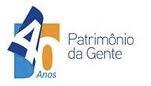 ---------------------------------------------------------------------------------------------------------------------------------------------------------------------------------------------OBS: Os pedidos de Disciplina Especial, Provas Repositivas e Colação de Grau Especial necessitam de justificativa. Pedidos que ensejem a abertura de Processo devem ser feitos em requerimentos separados. Retorne para ciência/retirada dos pedidos ou acompanhe no SINGU.OBS.: FORMULÁRIO CUJO O PREENCHIMENTO ESTEJA INCOMPLETO E/OU INCORRETO, ACARRETARÁ O NÃO ATENDIMENTO DO REQUERIMENTO.FUNDAÇÃO UNIVERSIDADE FEDERAL DE RONDÔNIA UNIRCAMPUS JI-PARANÁFUNDAÇÃO UNIVERSIDADE FEDERAL DE RONDÔNIA UNIRCAMPUS JI-PARANÁFUNDAÇÃO UNIVERSIDADE FEDERAL DE RONDÔNIA UNIRCAMPUS JI-PARANÁFUNDAÇÃO UNIVERSIDADE FEDERAL DE RONDÔNIA UNIRCAMPUS JI-PARANÁFUNDAÇÃO UNIVERSIDADE FEDERAL DE RONDÔNIA UNIRCAMPUS JI-PARANÁFUNDAÇÃO UNIVERSIDADE FEDERAL DE RONDÔNIA UNIRCAMPUS JI-PARANÁFUNDAÇÃO UNIVERSIDADE FEDERAL DE RONDÔNIA UNIRCAMPUS JI-PARANÁFUNDAÇÃO UNIVERSIDADE FEDERAL DE RONDÔNIA UNIRCAMPUS JI-PARANÁFUNDAÇÃO UNIVERSIDADE FEDERAL DE RONDÔNIA UNIRCAMPUS JI-PARANÁFUNDAÇÃO UNIVERSIDADE FEDERAL DE RONDÔNIA UNIRCAMPUS JI-PARANÁFUNDAÇÃO UNIVERSIDADE FEDERAL DE RONDÔNIA UNIRCAMPUS JI-PARANÁFUNDAÇÃO UNIVERSIDADE FEDERAL DE RONDÔNIA UNIRCAMPUS JI-PARANÁFUNDAÇÃO UNIVERSIDADE FEDERAL DE RONDÔNIA UNIRCAMPUS JI-PARANÁFUNDAÇÃO UNIVERSIDADE FEDERAL DE RONDÔNIA UNIRCAMPUS JI-PARANÁFUNDAÇÃO UNIVERSIDADE FEDERAL DE RONDÔNIA UNIRCAMPUS JI-PARANÁFUNDAÇÃO UNIVERSIDADE FEDERAL DE RONDÔNIA UNIRCAMPUS JI-PARANÁFUNDAÇÃO UNIVERSIDADE FEDERAL DE RONDÔNIA UNIRCAMPUS JI-PARANÁFUNDAÇÃO UNIVERSIDADE FEDERAL DE RONDÔNIA UNIRCAMPUS JI-PARANÁFUNDAÇÃO UNIVERSIDADE FEDERAL DE RONDÔNIA UNIRCAMPUS JI-PARANÁFUNDAÇÃO UNIVERSIDADE FEDERAL DE RONDÔNIA UNIRCAMPUS JI-PARANÁFUNDAÇÃO UNIVERSIDADE FEDERAL DE RONDÔNIA UNIRCAMPUS JI-PARANÁFUNDAÇÃO UNIVERSIDADE FEDERAL DE RONDÔNIA UNIRCAMPUS JI-PARANÁFUNDAÇÃO UNIVERSIDADE FEDERAL DE RONDÔNIA UNIRCAMPUS JI-PARANÁFUNDAÇÃO UNIVERSIDADE FEDERAL DE RONDÔNIA UNIRCAMPUS JI-PARANÁFUNDAÇÃO UNIVERSIDADE FEDERAL DE RONDÔNIA UNIRCAMPUS JI-PARANÁFUNDAÇÃO UNIVERSIDADE FEDERAL DE RONDÔNIA UNIRCAMPUS JI-PARANÁFUNDAÇÃO UNIVERSIDADE FEDERAL DE RONDÔNIA UNIRCAMPUS JI-PARANÁFUNDAÇÃO UNIVERSIDADE FEDERAL DE RONDÔNIA UNIRCAMPUS JI-PARANÁFUNDAÇÃO UNIVERSIDADE FEDERAL DE RONDÔNIA UNIRCAMPUS JI-PARANÁFUNDAÇÃO UNIVERSIDADE FEDERAL DE RONDÔNIA UNIRCAMPUS JI-PARANÁÀ Chefia  do Departamento/SERCA/Direção:___________________________________________________________________Eu, Acadêmico(a)__________________________________________________________________________________________ Curso de _______________________________________________, sob o n.º (R.A) ___________________ no ____ período, telefone: ____________________, e-mail: __________________________________________________ Solicito:À Chefia  do Departamento/SERCA/Direção:___________________________________________________________________Eu, Acadêmico(a)__________________________________________________________________________________________ Curso de _______________________________________________, sob o n.º (R.A) ___________________ no ____ período, telefone: ____________________, e-mail: __________________________________________________ Solicito:À Chefia  do Departamento/SERCA/Direção:___________________________________________________________________Eu, Acadêmico(a)__________________________________________________________________________________________ Curso de _______________________________________________, sob o n.º (R.A) ___________________ no ____ período, telefone: ____________________, e-mail: __________________________________________________ Solicito:À Chefia  do Departamento/SERCA/Direção:___________________________________________________________________Eu, Acadêmico(a)__________________________________________________________________________________________ Curso de _______________________________________________, sob o n.º (R.A) ___________________ no ____ período, telefone: ____________________, e-mail: __________________________________________________ Solicito:À Chefia  do Departamento/SERCA/Direção:___________________________________________________________________Eu, Acadêmico(a)__________________________________________________________________________________________ Curso de _______________________________________________, sob o n.º (R.A) ___________________ no ____ período, telefone: ____________________, e-mail: __________________________________________________ Solicito:À Chefia  do Departamento/SERCA/Direção:___________________________________________________________________Eu, Acadêmico(a)__________________________________________________________________________________________ Curso de _______________________________________________, sob o n.º (R.A) ___________________ no ____ período, telefone: ____________________, e-mail: __________________________________________________ Solicito:À Chefia  do Departamento/SERCA/Direção:___________________________________________________________________Eu, Acadêmico(a)__________________________________________________________________________________________ Curso de _______________________________________________, sob o n.º (R.A) ___________________ no ____ período, telefone: ____________________, e-mail: __________________________________________________ Solicito:À Chefia  do Departamento/SERCA/Direção:___________________________________________________________________Eu, Acadêmico(a)__________________________________________________________________________________________ Curso de _______________________________________________, sob o n.º (R.A) ___________________ no ____ período, telefone: ____________________, e-mail: __________________________________________________ Solicito:À Chefia  do Departamento/SERCA/Direção:___________________________________________________________________Eu, Acadêmico(a)__________________________________________________________________________________________ Curso de _______________________________________________, sob o n.º (R.A) ___________________ no ____ período, telefone: ____________________, e-mail: __________________________________________________ Solicito:À Chefia  do Departamento/SERCA/Direção:___________________________________________________________________Eu, Acadêmico(a)__________________________________________________________________________________________ Curso de _______________________________________________, sob o n.º (R.A) ___________________ no ____ período, telefone: ____________________, e-mail: __________________________________________________ Solicito:1 (  )Matrículas (Cursos de Graduação e Pós-graduação) Matrículas (Cursos de Graduação e Pós-graduação) Matrículas (Cursos de Graduação e Pós-graduação) Matrículas (Cursos de Graduação e Pós-graduação) 21 (  )Inclusão de Disciplinas (Preencher Formulário do Anexo da Resolução  nº 472/CONSEA/2017)Inclusão de Disciplinas (Preencher Formulário do Anexo da Resolução  nº 472/CONSEA/2017)Inclusão de Disciplinas (Preencher Formulário do Anexo da Resolução  nº 472/CONSEA/2017)Inclusão de Disciplinas (Preencher Formulário do Anexo da Resolução  nº 472/CONSEA/2017)2 (  )Emissão do Histórico Escolar "SINGU" ou SIGAA Emissão do Histórico Escolar "SINGU" ou SIGAA Emissão do Histórico Escolar "SINGU" ou SIGAA Emissão do Histórico Escolar "SINGU" ou SIGAA 22 (  )Reintegração de Curso (Preencher Quadro A)Reintegração de Curso (Preencher Quadro A)Reintegração de Curso (Preencher Quadro A)Reintegração de Curso (Preencher Quadro A)3 (  )Emissão da Guia de Transferência Emissão da Guia de Transferência Emissão da Guia de Transferência Emissão da Guia de Transferência 23 (  )Rematrícula Fora do Prazo (Preencher Quadro A)Rematrícula Fora do Prazo (Preencher Quadro A)Rematrícula Fora do Prazo (Preencher Quadro A)Rematrícula Fora do Prazo (Preencher Quadro A)4 (  )Atestado de Matrícula  - SINGUAtestado de Matrícula  - SINGUAtestado de Matrícula  - SINGUAtestado de Matrícula  - SINGU24 (  )Aproveitamento de Disciplinas (Preencher Quadro B)Aproveitamento de Disciplinas (Preencher Quadro B)Aproveitamento de Disciplinas (Preencher Quadro B)Aproveitamento de Disciplinas (Preencher Quadro B)5 (  )Alteração de Dados Pessoais no Cadastro SINGU/SIGAAAlteração de Dados Pessoais no Cadastro SINGU/SIGAAAlteração de Dados Pessoais no Cadastro SINGU/SIGAAAlteração de Dados Pessoais no Cadastro SINGU/SIGAA25 (  )Redimensionamento de MatrículaRedimensionamento de MatrículaRedimensionamento de MatrículaRedimensionamento de Matrícula6 (  )Correção de Histórico Escolar Correção de Histórico Escolar Correção de Histórico Escolar Correção de Histórico Escolar 26 (  )Solicitação de inclusão em Programa:(  )PMA (  )PIBID (  )PIBIC (  ) Outros.Solicitação de inclusão em Programa:(  )PMA (  )PIBID (  )PIBIC (  ) Outros.Solicitação de inclusão em Programa:(  )PMA (  )PIBID (  )PIBIC (  ) Outros.Solicitação de inclusão em Programa:(  )PMA (  )PIBID (  )PIBIC (  ) Outros.7 (  )Emissão do Relatório de "Análise Curricular" Emissão do Relatório de "Análise Curricular" Emissão do Relatório de "Análise Curricular" Emissão do Relatório de "Análise Curricular" 27 (  )Matrícula de "Aluno Especial" (Preencher Quadro A)Matrícula de "Aluno Especial" (Preencher Quadro A)Matrícula de "Aluno Especial" (Preencher Quadro A)Matrícula de "Aluno Especial" (Preencher Quadro A)8 (  )Solicitação de Colação de Grau: (Anexar Documentos do Quadro C) a) Ordinária (   )  b) Extraordinária (    )Solicitação de Colação de Grau: (Anexar Documentos do Quadro C) a) Ordinária (   )  b) Extraordinária (    )Solicitação de Colação de Grau: (Anexar Documentos do Quadro C) a) Ordinária (   )  b) Extraordinária (    )Solicitação de Colação de Grau: (Anexar Documentos do Quadro C) a) Ordinária (   )  b) Extraordinária (    )28 (  )Solicitação de "dispensa/quebra de pré-requisito"Solicitação de "dispensa/quebra de pré-requisito"Solicitação de "dispensa/quebra de pré-requisito"Solicitação de "dispensa/quebra de pré-requisito"9 (  )Solicitação de 2ª Via de DiplomaSolicitação de 2ª Via de DiplomaSolicitação de 2ª Via de DiplomaSolicitação de 2ª Via de Diploma29 (  )Solicitação de "Equivalência de Estudos" (Preencher Quadro A)Solicitação de "Equivalência de Estudos" (Preencher Quadro A)Solicitação de "Equivalência de Estudos" (Preencher Quadro A)Solicitação de "Equivalência de Estudos" (Preencher Quadro A)10 (  )Solicitação de 2ª Via de HistóricoSolicitação de 2ª Via de HistóricoSolicitação de 2ª Via de HistóricoSolicitação de 2ª Via de Histórico30 (  )Análise da "Situação Acadêmica" Análise da "Situação Acadêmica" Análise da "Situação Acadêmica" Análise da "Situação Acadêmica" 11 (  )Registro no Histórico Escolar: Estágios, Monitorias e Programas.Registro no Histórico Escolar: Estágios, Monitorias e Programas.Registro no Histórico Escolar: Estágios, Monitorias e Programas.Registro no Histórico Escolar: Estágios, Monitorias e Programas.31 (  )Regime Excepcional / Licença Maternidade (Preencher Quadro A) D.L. 1044/69 – Lei 6.202/7 Regime Excepcional / Licença Maternidade (Preencher Quadro A) D.L. 1044/69 – Lei 6.202/7 Regime Excepcional / Licença Maternidade (Preencher Quadro A) D.L. 1044/69 – Lei 6.202/7 Regime Excepcional / Licença Maternidade (Preencher Quadro A) D.L. 1044/69 – Lei 6.202/7 12 (  )Cancelamento Total de Matrícula (Requerimento Específico)Cancelamento Total de Matrícula (Requerimento Específico)Cancelamento Total de Matrícula (Requerimento Específico)Cancelamento Total de Matrícula (Requerimento Específico)32 (  )Declaração de Regularidade no ENADE Declaração de Regularidade no ENADE Declaração de Regularidade no ENADE Declaração de Regularidade no ENADE 13 (  )Recursos ao Conselho de Campus (CONSEC) relativos a deliberações dos Departamentos.Recursos ao Conselho de Campus (CONSEC) relativos a deliberações dos Departamentos.Recursos ao Conselho de Campus (CONSEC) relativos a deliberações dos Departamentos.Recursos ao Conselho de Campus (CONSEC) relativos a deliberações dos Departamentos.33 (  )Declaração de Frequência Declaração de Frequência Declaração de Frequência Declaração de Frequência 14 (  )Trancamento Geral de Matrícula (Suspensão de Programa)Trancamento Geral de Matrícula (Suspensão de Programa)Trancamento Geral de Matrícula (Suspensão de Programa)Trancamento Geral de Matrícula (Suspensão de Programa)34 (  )Recursos ao Conselho de Campus (CONSEC) relativos a deliberações dos Departamentos.Recursos ao Conselho de Campus (CONSEC) relativos a deliberações dos Departamentos.Recursos ao Conselho de Campus (CONSEC) relativos a deliberações dos Departamentos.Recursos ao Conselho de Campus (CONSEC) relativos a deliberações dos Departamentos.15 (  )Trancamento Parcial de Matrícula (Preencher Quadro A)Trancamento Parcial de Matrícula (Preencher Quadro A)Trancamento Parcial de Matrícula (Preencher Quadro A)Trancamento Parcial de Matrícula (Preencher Quadro A)35 (  )Atestado MédicoAtestado MédicoAtestado MédicoAtestado Médico16 (  )Atestado Médico (Preencher Quadro A)Atestado Médico (Preencher Quadro A)Atestado Médico (Preencher Quadro A)Atestado Médico (Preencher Quadro A)36 (  )Declaração de Regularidade /Cumprimento ( Selecionar item do Quadro C):Declaração de Regularidade /Cumprimento ( Selecionar item do Quadro C):Declaração de Regularidade /Cumprimento ( Selecionar item do Quadro C):Declaração de Regularidade /Cumprimento ( Selecionar item do Quadro C):17 (  )Oferta de Componente Curricular/Disciplina Especial (Preencher Quadro A)Oferta de Componente Curricular/Disciplina Especial (Preencher Quadro A)Oferta de Componente Curricular/Disciplina Especial (Preencher Quadro A)Oferta de Componente Curricular/Disciplina Especial (Preencher Quadro A)37 (  )Outros: Outros: Outros: Outros: 18 (  )Convalidação de Ementas / Programas das Disciplinas Cursadas (Preencher Quadro A)Convalidação de Ementas / Programas das Disciplinas Cursadas (Preencher Quadro A)Convalidação de Ementas / Programas das Disciplinas Cursadas (Preencher Quadro A)Convalidação de Ementas / Programas das Disciplinas Cursadas (Preencher Quadro A)37 (  )Outros: Outros: Outros: Outros: 19 (  )Revisão de Provas (Preencher Quadro A)Revisão de Provas (Preencher Quadro A)Revisão de Provas (Preencher Quadro A)Revisão de Provas (Preencher Quadro A)37 (  )Outros: Outros: Outros: Outros: 20 (  )Provas Repositivas – 2ª Chamada (Preencher Quadro A)Provas Repositivas – 2ª Chamada (Preencher Quadro A)Provas Repositivas – 2ª Chamada (Preencher Quadro A)Provas Repositivas – 2ª Chamada (Preencher Quadro A)37 (  )Outros: Outros: Outros: Outros: QUADRO AQUADRO AQUADRO AQUADRO AQUADRO AQUADRO AQUADRO AQUADRO AQUADRO AQUADRO ACÓDIGOCÓDIGOTURMANOME DA DISCIPLINANOME DA DISCIPLINACÓDIGOCÓDIGOTURMATURMANOME DA DISCIPLINAJi-Paraná/RO, _______de_____________________de 20__                ____________________________________________________                                                                                                                                                                                         Assinatura do(a) Requerente/Procurador(a)Ji-Paraná/RO, _______de_____________________de 20__                ____________________________________________________                                                                                                                                                                                         Assinatura do(a) Requerente/Procurador(a)Ji-Paraná/RO, _______de_____________________de 20__                ____________________________________________________                                                                                                                                                                                         Assinatura do(a) Requerente/Procurador(a)Ji-Paraná/RO, _______de_____________________de 20__                ____________________________________________________                                                                                                                                                                                         Assinatura do(a) Requerente/Procurador(a)Ji-Paraná/RO, _______de_____________________de 20__                ____________________________________________________                                                                                                                                                                                         Assinatura do(a) Requerente/Procurador(a)Ji-Paraná/RO, _______de_____________________de 20__                ____________________________________________________                                                                                                                                                                                         Assinatura do(a) Requerente/Procurador(a)Ji-Paraná/RO, _______de_____________________de 20__                ____________________________________________________                                                                                                                                                                                         Assinatura do(a) Requerente/Procurador(a)Ji-Paraná/RO, _______de_____________________de 20__                ____________________________________________________                                                                                                                                                                                         Assinatura do(a) Requerente/Procurador(a)Ji-Paraná/RO, _______de_____________________de 20__                ____________________________________________________                                                                                                                                                                                         Assinatura do(a) Requerente/Procurador(a)Ji-Paraná/RO, _______de_____________________de 20__                ____________________________________________________                                                                                                                                                                                         Assinatura do(a) Requerente/Procurador(a)INFORMAÇÕES DA CHEFIA DO DEPARTAMENTO/COORDENADOR(A) DO CURSOINFORMAÇÕES DA CHEFIA DO DEPARTAMENTO/COORDENADOR(A) DO CURSOINFORMAÇÕES DA CHEFIA DO DEPARTAMENTO/COORDENADOR(A) DO CURSOINFORMAÇÕES DA CHEFIA DO DEPARTAMENTO/COORDENADOR(A) DO CURSOINFORMAÇÕES DA CHEFIA DO DEPARTAMENTO/COORDENADOR(A) DO CURSOINFORMAÇÕES DA CHEFIA DO DEPARTAMENTO/COORDENADOR(A) DO CURSOINFORMAÇÕES DA CHEFIA DO DEPARTAMENTO/COORDENADOR(A) DO CURSOINFORMAÇÕES DA CHEFIA DO DEPARTAMENTO/COORDENADOR(A) DO CURSOINFORMAÇÕES DA CHEFIA DO DEPARTAMENTO/COORDENADOR(A) DO CURSOINFORMAÇÕES DA CHEFIA DO DEPARTAMENTO/COORDENADOR(A) DO CURSO  ______/______/20_____                                                           ________________________________________                                 DATA                                                                                                                            CHEFIA DO DEPARTAMENTO/COORDENADOR(A) DO CURSO  ______/______/20_____                                                           ________________________________________                                 DATA                                                                                                                            CHEFIA DO DEPARTAMENTO/COORDENADOR(A) DO CURSO  ______/______/20_____                                                           ________________________________________                                 DATA                                                                                                                            CHEFIA DO DEPARTAMENTO/COORDENADOR(A) DO CURSO  ______/______/20_____                                                           ________________________________________                                 DATA                                                                                                                            CHEFIA DO DEPARTAMENTO/COORDENADOR(A) DO CURSO  ______/______/20_____                                                           ________________________________________                                 DATA                                                                                                                            CHEFIA DO DEPARTAMENTO/COORDENADOR(A) DO CURSO  ______/______/20_____                                                           ________________________________________                                 DATA                                                                                                                            CHEFIA DO DEPARTAMENTO/COORDENADOR(A) DO CURSO  ______/______/20_____                                                           ________________________________________                                 DATA                                                                                                                            CHEFIA DO DEPARTAMENTO/COORDENADOR(A) DO CURSO  ______/______/20_____                                                           ________________________________________                                 DATA                                                                                                                            CHEFIA DO DEPARTAMENTO/COORDENADOR(A) DO CURSO  ______/______/20_____                                                           ________________________________________                                 DATA                                                                                                                            CHEFIA DO DEPARTAMENTO/COORDENADOR(A) DO CURSO  ______/______/20_____                                                           ________________________________________                                 DATA                                                                                                                            CHEFIA DO DEPARTAMENTO/COORDENADOR(A) DO CURSORecebido pelo(a) Servidor(a): ___________________________________                                          Data:____/____/20_____Recebido pelo(a) Servidor(a): ___________________________________                                          Data:____/____/20_____Recebido pelo(a) Servidor(a): ___________________________________                                          Data:____/____/20_____Recebido pelo(a) Servidor(a): ___________________________________                                          Data:____/____/20_____Recebido pelo(a) Servidor(a): ___________________________________                                          Data:____/____/20_____Recebido pelo(a) Servidor(a): ___________________________________                                          Data:____/____/20_____Recebido pelo(a) Servidor(a): ___________________________________                                          Data:____/____/20_____Recebido pelo(a) Servidor(a): ___________________________________                                          Data:____/____/20_____Recebido pelo(a) Servidor(a): ___________________________________                                          Data:____/____/20_____Recebido pelo(a) Servidor(a): ___________________________________                                          Data:____/____/20_____   FUNDAÇÃO UNIVERSIDADE  FEDERAL DE  RONDÔNIA - UNIRCAMPUS JI-PARANÁSECRETARIA DE REGISTRO E CONTROLE ACADÊMICO – SERCA/DEPARTAMENTO - JI-PARANÁRECEBIDO EM ___ /___/20____Servidor(a) _____________________________________                                       (Nome ou Carimbo)     NOME:SECRETARIA DE REGISTRO E CONTROLE ACADÊMICO – SERCA/DEPARTAMENTO - JI-PARANÁRECEBIDO EM ___ /___/20____Servidor(a) _____________________________________                                       (Nome ou Carimbo)CURSO:SECRETARIA DE REGISTRO E CONTROLE ACADÊMICO – SERCA/DEPARTAMENTO - JI-PARANÁRECEBIDO EM ___ /___/20____Servidor(a) _____________________________________                                       (Nome ou Carimbo)RA:SECRETARIA DE REGISTRO E CONTROLE ACADÊMICO – SERCA/DEPARTAMENTO - JI-PARANÁRECEBIDO EM ___ /___/20____Servidor(a) _____________________________________                                       (Nome ou Carimbo)APROVEITAMENTO DE COMPONENTES CURRICULARES - QUADRO  B(ANEXAR: HISTÓRICO ESCOLAR E EMENTAS  DAS DISCIPLINAS)APROVEITAMENTO DE COMPONENTES CURRICULARES - QUADRO  B(ANEXAR: HISTÓRICO ESCOLAR E EMENTAS  DAS DISCIPLINAS)APROVEITAMENTO DE COMPONENTES CURRICULARES - QUADRO  B(ANEXAR: HISTÓRICO ESCOLAR E EMENTAS  DAS DISCIPLINAS)APROVEITAMENTO DE COMPONENTES CURRICULARES - QUADRO  B(ANEXAR: HISTÓRICO ESCOLAR E EMENTAS  DAS DISCIPLINAS)APROVEITAMENTO DE COMPONENTES CURRICULARES - QUADRO  B(ANEXAR: HISTÓRICO ESCOLAR E EMENTAS  DAS DISCIPLINAS)APROVEITAMENTO DE COMPONENTES CURRICULARES - QUADRO  B(ANEXAR: HISTÓRICO ESCOLAR E EMENTAS  DAS DISCIPLINAS)NOME DA DISCIPLINA NA INSTITUIÇÃO DE ORIGEMCHCRCÓDIGO  E NOME DA DISCIPLINA NO CURRÍCULO DA UNIRCHCRINFORMAÇÕES DO DEPARTAMENTOINFORMAÇÕES DO DEPARTAMENTOINFORMAÇÕES DO DEPARTAMENTOINFORMAÇÕES DO DEPARTAMENTOINFORMAÇÕES DO DEPARTAMENTOINFORMAÇÕES DO DEPARTAMENTOObservação: Senhores(as) Professores(as) e/ou Chefes de Departamento, solicitamos que o parecer, na medida do possível, seja digitado, datado e assinado em nova folha ou via SEI. Observação: Senhores(as) Professores(as) e/ou Chefes de Departamento, solicitamos que o parecer, na medida do possível, seja digitado, datado e assinado em nova folha ou via SEI. Observação: Senhores(as) Professores(as) e/ou Chefes de Departamento, solicitamos que o parecer, na medida do possível, seja digitado, datado e assinado em nova folha ou via SEI. Observação: Senhores(as) Professores(as) e/ou Chefes de Departamento, solicitamos que o parecer, na medida do possível, seja digitado, datado e assinado em nova folha ou via SEI. Observação: Senhores(as) Professores(as) e/ou Chefes de Departamento, solicitamos que o parecer, na medida do possível, seja digitado, datado e assinado em nova folha ou via SEI. Observação: Senhores(as) Professores(as) e/ou Chefes de Departamento, solicitamos que o parecer, na medida do possível, seja digitado, datado e assinado em nova folha ou via SEI. Observação: Senhores(as) Professores(as) e/ou Chefes de Departamento, solicitamos que o parecer, na medida do possível, seja digitado, datado e assinado em nova folha ou via SEI. Observação: Senhores(as) Professores(as) e/ou Chefes de Departamento, solicitamos que o parecer, na medida do possível, seja digitado, datado e assinado em nova folha ou via SEI. Observação: Senhores(as) Professores(as) e/ou Chefes de Departamento, solicitamos que o parecer, na medida do possível, seja digitado, datado e assinado em nova folha ou via SEI. Observação: Senhores(as) Professores(as) e/ou Chefes de Departamento, solicitamos que o parecer, na medida do possível, seja digitado, datado e assinado em nova folha ou via SEI. Observação: Senhores(as) Professores(as) e/ou Chefes de Departamento, solicitamos que o parecer, na medida do possível, seja digitado, datado e assinado em nova folha ou via SEI. Observação: Senhores(as) Professores(as) e/ou Chefes de Departamento, solicitamos que o parecer, na medida do possível, seja digitado, datado e assinado em nova folha ou via SEI. DATA ______ / ______ / 20________                                        __________________________________________________                                                                                                                                               CHEFIA DO DEPARTAMENTO/COORDENADOR(A) DO CURSODATA ______ / ______ / 20________                                        __________________________________________________                                                                                                                                               CHEFIA DO DEPARTAMENTO/COORDENADOR(A) DO CURSODATA ______ / ______ / 20________                                        __________________________________________________                                                                                                                                               CHEFIA DO DEPARTAMENTO/COORDENADOR(A) DO CURSODATA ______ / ______ / 20________                                        __________________________________________________                                                                                                                                               CHEFIA DO DEPARTAMENTO/COORDENADOR(A) DO CURSODATA ______ / ______ / 20________                                        __________________________________________________                                                                                                                                               CHEFIA DO DEPARTAMENTO/COORDENADOR(A) DO CURSODATA ______ / ______ / 20________                                        __________________________________________________                                                                                                                                               CHEFIA DO DEPARTAMENTO/COORDENADOR(A) DO CURSODECLARAÇÕES  DE CUMPRIMENTO/REGULARIDADE EXIGIDAS PARA COLAÇÃO DE GRAU - QUADRO C DECLARAÇÕES  DE CUMPRIMENTO/REGULARIDADE EXIGIDAS PARA COLAÇÃO DE GRAU - QUADRO C (  ) ENADE  - Referente aos Ciclos Avaliativos(  ) Atividades Complementares(  ) Estágio Supervisionado(  ) Componentes Curriculares/Disciplinas Optativas(  ) Trabalho de Conclusão de Curso -TCC(  ) “Nada Consta” Biblioteca Setorial(  ) Procuração Específica para Colação de Grau - Original(  ) Documento/Justificativa para Colação Extraordinária NÚMEROPEDIDOS FORMULADOS(        )(        )(        )